ЧЕРКАСЬКА ОБЛАСНА РАДАГОЛОВАР О З П О Р Я Д Ж Е Н Н Я27.12.2019                                                                                        № 563-рПро звільненняЛАЩЕНКА Л.І.Відповідно до статті 56 Закону України "Про місцеве самоврядування
в Україні", підпункту 3 пункту 3 рішення обласної ради від 16.12.2016
№ 10-18/VIІ "Про управління суб’єктами та об’єктами спільної власності територіальних громад сіл, селищ, міст Черкаської області" (із змінами), враховуючи рішення обласної ради від 11.10.2019 № 32-9/VIІ
" «РУСЬКА ПОЛЯНА» ЧЕРКАСЬКОЇ ОБЛАСНОЇ РАДИ»":1. ЗВІЛЬНИТИ ЛАЩЕНКА Леоніда Івановича з посади головного лікаря комунального закладу "Обласний дитячий протитуберкульозний санаторій "Руська Поляна" Черкаської обласної ради" 27 грудня 2019 року у зв’язку
з реорганізацією закладу, пункт 1 статті 40 КЗпП України.2. Головному бухгалтеру комунального закладу "Обласний дитячий протитуберкульозний санаторій "Руська Поляна" Черкаської обласної ради" ХРЯПАК Оксані Миколаївні вжити заходи, передбачені чинним законодавством України, пов’язані зі звільненням ЛАЩЕНКА Леоніда Івановича.3. Контроль за виконанням розпорядження покласти на юридичний відділ виконавчого апарату обласної ради.Перший заступник голови						В. ТАРАСЕНКО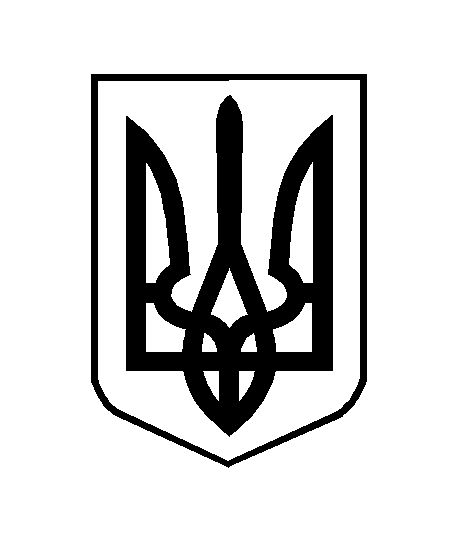 